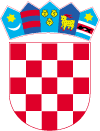 REPUBLIKA HRVATSKAVARAŽDINSKA ŽUPANIJA   GRAD LEPOGLAVA   Antuna Mihanovića 12       42250 Lepoglava                                               PODACI O PODNOSITELJU ZAHTJEVA:                                   ZAHTJEV ZA DODJELU FINANCIJSKE POTPOREusmjerenu na sufinanciranje troškova stanovanja mladih obitelji i mladih u 2023.1. Temeljem raspisanog Javnog poziva za dodjelu financijske potpore usmjerene na sufinanciranje troškova stanovanja mladih obitelji i mladih u 2023. godini (KLASA:551-09/23-01/1, URBROJ: 2186-09-1-23-1 od 27. srpnja 2023., podnosim zahtjev za dodjelu financijske potpore za sufinanciranje troškova najma stana/kuće za nekretninu:2. Ovaj zahtjev za dodjelu financijske potpore odnosi se na mlade obitelji i mlade u smislu Odluke o raspisivanju i provedbi Pilot projekta javnog poziva jedinicama lokalne samouprave za financijsku potporu usmjerenu na sufinanciranje troškova stanovanja mladim obiteljima i mladima u 2023. godini (KLASA: 001-01/23-01/17, URBROJ:519-02-1/7-: 001-01/23-01/17, URBROJ:519-02-1/7-23-1 od 5. svibnja 2023., dalje: Odluka) i Javnog poziva za dodjelu financijske potpore usmjerene na sufinanciranje troškova stanovanja mladih obitelji i mladima u 2023. godini (KLASA:551-09/23-01/1, URBROJ:2186-09-1-23-1 od 27. srpnja 2023., dalje: Javni poziv):(zaokružiti)bračna/izvanbračna zajednicasamohrani roditelj/jednoroditeljska obiteljsamacDokazi da je podnositelj zahtjeva prihvatljiv korisnik mjera temeljem Odluke:preslika osobne iskaznice podnositelja i bračnog/izvanbračnog partnera (ako je primjenjivo)Odgovarajući dokaz ovisno o statusu mladih obitelji i mladih:vjenčani list/izvadak iz matice vjenčanih (ne stariji od 3 mjeseca) iliizjava o izvanbračnoj zajednici ovjerena od strane javnog bilježnika (OBRAZAC 1) ilisudska presuda o raskidu braka, smrtni list, potvrda Hrvatskog zavoda za socijalni rad ili druga javna isprava kojom se dokazuje status jednoroditeljske obitelji/samohranog roditeljaizjava kojom podnositelj i njegov bračni drug/izvanbračni partner potvrđuju da nemaju u vlasništvu / suvlasništvu stan, kuću ili drugu nekretninu, odnosno da ne postoji dvostruko financiranje (OBRAZAC 2)*Napomena: Jednoroditeljska obitelj/samohrani roditelj popunjava OBRAZAC 2 Izjave.izjava kojom podnositelj (mlada osoba u dobi od 18 do 30 godina) potvrđuje da nije u bračnoj, odnosno u izvanbračnoj zajednici, da nema u vlasništvu/suvlasništvu stan, kuću ili drugu nekretninu odnosno da ne postoji dvostruko financiranje (OBRAZAC 3)rodni listovi za djecu (ako je primjenjivo)dokaz o radnom iskustvu, odnosno elektronički zapis ili potvrdu o podacima evidentiranim u matičnoj evidenciji HZMO-a iz kojih je vidljiv poslodavac, trajanje staža osiguranja, stvarna i potrebna stručna sprema za podnositelja i bračnog/izvanbračnog partnera (ako je primjenjivo)*Napomena: Neće se priznati dostava potvrde o stažu i plaći s obzirom da ista ne sadrži potrebne podatke      7.    obračunska lista plaće podnositelja i bračnog/izvanbračnog partnera (ako je primjenjivo)      8.     preslika ugovora o najmu sklopljenog najmanje za razdoblje od 1. siječnja do 31. prosinca               2023. godine i ovjerenog kod javnog bilježnika      9.      potvrda Hrvatskog zavoda za socijalni rad da osobi nije izrečena mjera za zaštitu osobnih prava               i dobrobiti djece (mjera obiteljsko-pravne zaštite)Opća uredba o zaštiti osobnih podataka (OUZP/GDPR)Poštujući načelo transparentnosti sukladno članku 13. Opće uredbe o zaštiti podataka voditelj obrade dužan je ispitaniku pružiti sve informacije o obradi njegovih osobnih podataka u sažetom, razumljivom i lako dostupnom obliku, uz upotrebu jasnog i jednostavnog jezika te ga upoznati s njegovim pravima koja mu pripadaju sukladno Općoj uredbi, a vezano za obradu njegovih osobnih podataka (pravo na informiranje, pravo na pristup, pravo na ispravak i brisanje, pravo na ograničenje obrade, pravo na prenosivost, pravo na prigovor i automatizirano donošenje odluka). Podnositelji zahtjeva koji žele ostvariti financijsku potporu zahtjeva koji sadrži njegove osobne podatke, uz tražene priloge, pristaje na njihovo prikupljanje, obradu i korištenje istih kako bi se poduzele radnje na zahtjev ispitanika prije sklapanja ugovora. Ispitanici također pristaju i na javnu  objavu podataka (ime i prezime) na internetskim stranicama grada Lepoglave, radi ispunjenja pravnih obveza voditelja obrade, a u svrhu u koju su prikupljeni.Prijavom na javni natječaj podnositelji prijave daju svoju suglasnost Gradu Lepoglavi da isti kao voditelj obrade može prikupljati, koristiti i dalje obrađivati podatke u svrhu provođenja natječajne procedure sukladno odredbama Opće uredbe o zaštiti osobnih podataka i Zakona.                                                                                             POTPIS PODNOSITELJA ZAHTJEVA                                                                                            ___________________________________Ime i prezimeAdresa prebivalištaOIBDatum rođenjaKontakt (telefon, e-mail)Datum podnošenja zahtjeva                         Podaci o nekretniniBroj katastarske česticeBroj zemljišno-knjižnog uloškaKatastarska općinaAdresa stana/kuće